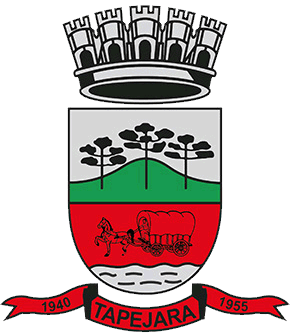 Pauta 035/2021Câmara Municipal de Vereadores de TapejaraSala de Sessões Zalmair João Roier (Alemão)Sessão Ordinária dia 25/10/2021.SAUDAÇÃOInvocando a proteção de Deus, declaro aberta a Sessão Ordinária da noite de hoje, dia 25 de outubro de 2021.- Solicito aos senhores que tomem assento.- Agradecemos as pessoas que se fazem presentes nesta noite...- A cópia da Ata da Sessão Ordinária do dia 18/10/2021, está com os Senhores Vereadores e poderá ser retificada através de requerimento escrito encaminhado à Mesa Diretora. - Vereadores favoráveis permaneçam como estão, e contrários se manifestem.- Aprovada por...EXPEDIENTE DO DIANa Sessão ordinária de hoje deram entrada as seguintes matérias:- Oficio nº 325/2021;- Requerimento nº 36/2021;- Requerimento nº 37/2021;- Projeto de Lei do Executivo nº 073/2021;- Projeto de Lei do Executivo nº 074/2021;- Indicações nº 125 e 126/2021;-------------------------------------------------------------------------------------------------------------------------Solicito a Secretária que faça a leitura das matériasORDEM DO DIA----------------------------------------------------------------------------------------------------------------------------Primeiramente na Ordem do dia, coloco em votação para efeito de legalidade, o que anteriormente foi combinado com todas as bancadas, atendendo o disposto no paragrafo 5º, do artigo 3º do Regimento Interno:As Sessões Ordinárias, que ocorrerem nos meses de novembro e dezembro deste ano, serão realizadas nas segundas-feiras, porém neste período, iniciarão às 18 horas.  -Vereadores favoráveis permaneçam como estão contrários se manifestem.-Aprovado por...------------------------------------------------------------------------------------------------------------------------------REQUERIMENTOS:De acordo com o Art. 138 do Regimento Interno, os requerimentos escritos serão deliberados pelo plenário e votados na mesma sessão de apresentação, não cabendo o adiamento nem discussão.Portanto, coloco em votação:- Requerimento nº 036/2021. O Presidente da Câmara de Vereadores Carlos Eduardo de Oliveira, juntamente com os vereadores abaixo subscritos, em conformidade com o que estabelece o artigo nº 122 e artigo nº 168 do Regimento Interno da casa, REQUER a inclusão imediata na Ordem do dia da Sessão Ordinária do dia 25 de outubro, dos Projetos de Lei do Executivo n° 073 e 74/2021.-Vereadores favoráveis permaneçam como estão contrários se manifestem.-Aprovado por...------------------------------------------------------------------------------------------------------------------------------ Requerimento nº 037/2021. Os Vereadores da situação, Bancadas do PP, PDT e PSB, no uso de suas legais e regimentais atribuições, vem por meio deste requerer a Mesa Diretora dessa Casa Legislativa, que envie convite para a equipe da Urgência e Emergência, para falarem sobre a Urgência e Emergência do Hospital Santo Antônio de Tapejara-Rs. 	Os convidados terão os 15 (quinze) minutos previstos no artigo 205 do Regimento Interno, para que façam uso da palavra, e, após suas explanações, seja concedido para cada uma das cinco Bancadas, o direito a uma pergunta e resposta, tendo 3 (três) minutos de tempo.------------------------------------------------------------------------------------------------------------------------------PROJETOS DE LEI:- Em discussão o Projeto de Lei do Executivo nº 070/2021.  Autoriza a Concessão de Direito Real de uso de Imóveis de propriedade do Município de Tapejara.- A palavra está com senhores vereadores.- Como mais nenhum vereador deseja fazer uso da palavra coloco em votação o Projeto de Lei do Executivo nº 070/2021.-Vereadores favoráveis permaneçam como estão contrários se manifestem.-Aprovado por...------------------------------------------------------------------------------------------------------------------------------- Em discussão o Projeto de Lei do Executivo nº 073/2021.  Inclui nova Ação na Relação Cadastral de Ações da Lei nº 4504 de 06 de outubro de 2020, que dispõe sobre as Diretrizes Orçamentarias para o exercício de 2021, de acordo com a Lei Federal nº 14017/20 e autoriza abertura de Crédito Especial e dá outras providências. - A palavra está com senhores vereadores.- Como mais nenhum vereador deseja fazer uso da palavra coloco em votação o Projeto de Lei do Executivo nº 073/2021.-Vereadores favoráveis permaneçam como estão contrários se manifestem.-Aprovado por...------------------------------------------------------------------------------------------------------------------------------- Em discussão o Projeto de Lei do Executivo nº 074/2021.  Inclui a Campanha NATAL ESPERANÇA PREMIADO 2021, dentro do Programa Valoriza Tapejara. - A palavra está com senhores vereadores.- Como mais nenhum vereador deseja fazer uso da palavra coloco em votação o Projeto de Lei do Executivo nº 074/2021.-Vereadores favoráveis permaneçam como estão contrários se manifestem.-Aprovado por...------------------------------------------------------------------------------------------------------------------------------- Em discussão o Projeto de Resolução nº 001/2021. Altera a redação do Artigo 24; acrescentar inciso IV ao Artigo 96; Alterar a redação do Artigo 150; acrescentar § 1º e § 2º do Artigo 156, todos do Regimento Interno da Câmara Municipal de Vereadores de Tapejara-Rs. - A palavra está com senhores vereadores.- Como mais nenhum vereador deseja fazer uso da palavra coloco em votação o Projeto de Resolução nº 001/2021.-Vereadores favoráveis permaneçam como estão contrários se manifestem.-Aprovado por...------------------------------------------------------------------------------------------------------------------------------Eram essas as matérias a serem discutidas na Sessão Ordinária de hoje.-----------------------------------------------------------------------------------------------------------------------------Explicações Pessoais:Passamos agora ao espaço destinado às Explicações Pessoais, onde cada vereador terá o tempo regimental de cinco minutos para expor assuntos de seu interesse. Pela ordem, o primeiro a fazer uso da palavra é o Vereador: Josemar Stefani, Rafael Menegaz, Edson Luiz Dalla Costa, Maeli Brunetto Cerezolli, Adriana Bueno Artuzi, Altamir Galvão Waltrich, Josué Girardi, Celso Piffer, Déberton Fracaro, José Marcos Sutil e Carlos Eduardo de Oliveira.------------------------------------------------------------------------------------------------------------------------------PERMANECEM EM PAUTAIndicações: nº 124, 125 e 126/2021;-----------------------------------------------------------------------------------------------------------------------------ENCERRAMENTOEncerro a presente Sessão e convoco os Senhores Vereadores para próxima Sessão Ordinária do ano que se realizará no dia 01/11/2021, às 18 horas. Tenham todos uma boa noite e uma ótima semana.